ΕΝΤΥΠΟ ΠΡΟΣΦΟΡΑΣΠΡΟΜΗΘΕΙΑ ΦΑΡΜΑΚΕΥΤΙΚΟΥ  ΥΛΙΚΟΥ   ΓΙΑ ΤΟ ΔΗΜΟ ΝΑΟΥΣΑΣ(Ταξινόμηση κατά CPV: 33600000-6)Ο ΠΡΟΣΦΕΡΩΝ ΥΠΟΓΡΑΦΗ ( ΣΦΡΑΓΙΔΑ) ΕΝΤΥΠΟ ΠΡΟΣΦΟΡΑΣ  Ε.Σ.Ε. Πρωτοβάθμιας  ΕκπαίδευσηςΔήμου ΝάουσαςΟ ΠΡΟΣΦΕΡΩΝ ΥΠΟΓΡΑΦΗ ( ΣΦΡΑΓΙΔΑ )ΕΝΤΥΠΟ ΠΡΟΣΦΟΡΑΣ  Ε.Σ.Ε. Δευτεροβάθμιας  ΕκπαίδευσηςΔήμου ΝάουσαςΟ ΠΡΟΣΦΕΡΩΝΥΠΟΓΡΑΦΗ ( ΣΦΡΑΓΊΔΑ)ΕΝΤΥΠΟ ΟΙΚΟΝΟΜΙΚΗΣ ΠΡΟΣΦΟΡΑΣ                                                                                                                                                                                                               Νάουσα ………………………………………..                                                                                                                                                                                                                     Ο/Η Προσφέρων/ουσαΕΙΔΟΣΠΟΣΟΤΗΤΑΕΝΔΕΙΞΕΙΣΤιμη /κουτι ανευ φπα Συνολο ανευ ΦΠΑ Συντ/στής ΦΠΑ %Συνολο με ΦΠΑ Α.  ΦΑΡΜΑΚΑ Ακετυλοσαλικιλικό οξύ           (Ασπιρίνη  500mg)15 κουτίΑναλγητικό - αντιπυρετικό Παρακεταμόλη   αναλγητικά (tabl)40 -//-Αναλγητικό - αντιπυρετικό Αντιισταμινικά δισκία         (10 mg tabl) 15-//-Αλλεργία, φαγούρα Σπασμολυτικό            (10mg tabl) 15-//-Κοιλιακοί πόνοι -  Αντιδιαρροικό     δισκία         (200 mg caps) 15-//-Διάρροια Αντισηπτικό κολλύριο   15-//-Επιπεφυκίτιδες, κοκκινίλες ματιών Αντισταμινική αλοιφή (gel  των  30  gr) 15-//-Κνησμός δέρματος, δείγματα εντόμωνΒ. ΕΠΙΔΕΣΜΙΚΟ ΥΛΙΚΟΕπίδεσμος 2,50Χ0,05 μέτρα 35τεμΤραυματισμοί – κακώσειςΕπίδεσμος 2,50Χ0,10 μέτρα 35τεμΤραυματισμοί – κακώσειςΓάζες αυτοκόλλητες (των  5  τμ./μικρό μέγεθος  ) 35τεμΤραυματισμοί – κακώσειςΑποστειρωμένες γάζες (κουτί των )35τεμΤραυματισμοί – κακώσειςΤεμάχια λευκοπλάστη με γάζα αποστειρωμένη    (διαφόρων σχημάτων και μεγεθών των  40  τεμ)35τεμΤραυματισμοί – κακώσειςΑιμοστατικός επίδεσμος των  6cm35τεμΤραυματισμοί – κακώσειςΤριγωνικός επίδεσμος 4 τεμΚακώσειςΓ. ΔΙΑΦΟΡΑΒαμβάκι  70gr35 τεμΟινόπνευμα  φαρμακευτικό  70ο35 τεμAντισηπτικόΔιάλυμα αμμωνίας  stic των   50cc35 τεμΔήγματα εντόμωνΟξυζενέ  των  100 ml 35 τεμAντισηπτικό – καθαριστικόΒάμμα ιωδίου 35 τεμAντισηπτικό διάλυμαΦορητό βαλιτσάκι πρώτων βοηθειών 5 τεμΣΥΝΟΛΑ  ΕΙΔΟΣΠΟΣΟΤΗΤΑΤΙΜΗ /ΚΟΥΤΙ ANEY ΦΠΑ ΦΠΑ  ΣΥΝΤΕΛΕΣΤΗΣΣΥΝΟΛΟ ΜΕ ΦΠΑΑ.  ΦΑΡΜΑΚΑ Ακετυλοσαλικιλικό οξύ           (Ασπιρίνη  500mg)20κουτί Παρακεταμόλη                     (Depon, Panadol tabl) 20 -//- Αντιισταμινικά δισκία         (Zιρτέκ  10 mg tabl) 20-//- Αντιόξινα δισκία                  (Simeco) 20-//- Σπασμολυτικό            (Buscopan    10mg tabl) 20-//- Αντιδιαρροικό             (Ercefuryl 200 mg caps) 20-//- Αντισηπτικό κολλύριο    ( coll Septobore) 20-//- Αντιισταμινική αλοιφή (gel Fenistil) 20-//- Χάπια άνθρακα(καρβουνάκια)20Β. ΕΠΙΔΕΣΜΙΚΟ ΥΛΙΚΟΕπίδεσμος 2,50Χ0,05 μέτρα 20εμΕπίδεσμος 2,50Χ0,10 μέτρα 20-//-Απορροφητική γάζα αποστειρωμένη 20-//-Λευκοπλάστης πλάτους 20-//-Τεμάχια λευκοπλάστη με γάζα αποστειρωμένη     (Hansaplast) (διαφόρων σχημάτων και μεγεθών)20Αιμοστατικός επίδεσμος20-//-Τριγωνικός επίδεσμος 20 -//-Γ. ΔΙΑΦΟΡΑΒαμβάκι  70 γρ 20τεμΟινόπνευμα   καθαρό 20τεμΔιάλυμα αμμωνίας 20 τεμΟξυζενέ 20τεμΒάμμα ιωδίου 20τεμΜερκουριοχρώμ            (Betadine) 20τεμΣΥΝΟΛΟ  ΕΙΔΟΣΠΟΣΟΤΗΤΑΕΝΔΕΙΞΕΙΣΤιμή /κουτίΣύνολοΑ.  ΦΑΡΜΑΚΑΑκετυλοσαλικιλικό οξύ           (Ασπιρίνη  500mg)0 κουτίΑναλγητικό - αντιπυρετικόΠαρακεταμόλη                     (Depon, Panadol tabl)100 -//-Αναλγητικό - αντιπυρετικόΑντιισταμινικά δισκία         (Zιρτέκ  10 mg tabl)0-//-Αλλεργία, φαγούραΑντιόξινα δισκία                  (Simeco)10-//-Στομαχόπονος, ξυνίλεςΣπασμολυτικό            (Buscopan  10mg tabl)0-//-Κοιλιακοί πόνοι - μετά από συμβουλή γιατρούΑντιδιαρροικό             (Ercefuryl 200 mg caps)0-//-ΔιάρροιαΑντισηπτικό κολλύριο    ( coll Septobore)5//-Επιπεφυκίτιδες, κοκκινίλες ματιώνΑντιισταμινική αλοιφή (gel Fenistil)5-//-Κνησμός δέρματος, δήγματα εντόμωνΧάπια άνθρακα(καρβουνάκια)0-//-ΔηλητηριάσειςΒ. ΕΠΙΔΕΣΜΙΚΟ ΥΛΙΚΟΕπίδεσμος 2,50Χ0,05 μέτρα40 ΤεμΤραυματισμοί – κακώσειςΕπίδεσμος 2,50Χ0,10 μέτρα30-//-Τραυματισμοί – κακώσειςΑπορροφητική γάζα αποστειρωμένη60-//-Τραυματισμοί – κακώσειςΛευκοπλάστης πλάτους 30-//-Τραυματισμοί – κακώσειςΤεμάχια λευκοπλάστη με γάζα αποστειρωμένη     (Hansaplast) (διαφόρων σχημάτων και μεγεθών)60-//-Τραυματισμοί – κακώσειςΑιμοστατικός επίδεσμος0-//-Τραυματισμοί – κακώσειςΤριγωνικός επίδεσμος0 -//-ΚακώσειςΓ. ΔΙΑΦΟΡΑΒαμβάκι30τεμΟινόπνευμα καθαρό0τεμΑντισηπτικόΔιάλυμα αμμωνίας20 τεμΔήγματα εντόμωνΟξυζενέ0τεμΑντισηπτικό – καθαριστικόΒάμμα ιωδίου0τεμΑντισηπτικό διάλυμαΜερκουριοχρώμ            (Betadine)60τεμΑντισηπτικόΣΥΝΟΛΟ (ΣΥΜΠΕΡΙΛΑΜΒΑΝΕΤΑΙ Ο ΦΠΑ)ΕΛΛΗΝΙΚΗ ΔΗΜΟΚΡΑΤΙΑΔΗΜΟΣ Η.Π.ΝΑΟΥΣΑΣΔΗΜΟΤΙΚΗ ΕΝΟΤΗΤΑ ΝΑΟΥΣΑΣΚΕΝΤΡΟ ΚΟΙΝΩΝΙΚΗΣ ΠΡΟΣΤΑΣΙΑΣΚΑΙ ΑΛΛΗΛΕΓΓΥΗΣ Δ.ΝΑΟΥΣΑΣΑΡΙΘΜ. ΠΡΟΜΕΛΕΤΗΣ 3/2016ΠΡΟΜΗΘΕΙΑ ΦΑΡΜΑΚΕΥΤΙΚΟΥ ΥΛΙΚΟΥ ΓΙΑ 1 ΗΜΕΡΟΛΟΓΙΑΚΟ ΕΤΟΣ 2016 - 2017Α/ΑΑΝΑΛΥΤΙΚΗ ΠΕΡΙΓΡΑΦΗ ΕΙΔΟΥΣΜ/ΜΠΟΣΟΤΗΤΑΤΙΜΗ ΣΥΝΟΛΑΣΥΝΤ/ΣΤΗΣΠΟΣΟΓΕΝΙΚΟ ΠΡΟΜΗΘΕΙΑΣΜΟΝΑΔΑΣ ΦΠΑΦΠΑΣΥΝΟΛΟ1Αντισηπτικό διάλυμα ( των.30ml)     ΤΕΜ296%2Αλοιφή για μώλωπες των 30grΤΕΜ2024%3Αντισταμινική αλοιφή (  gel των 30gr)ΤΕΜ206%4Γάζες (14cm x 20cm) των 12 τεμ. ΤΕΜ1013%5Πιεσόμετρο απλόΤΕΜ624%6Θερμόμετρο (ηλεκτρονικό)ΤΕΜ224%7Θερμόμετρο   (απλό)ΤΕΜ524%8Οινόπνευμα φαρμακευτικό 70οΤΕΜ206%9Αλοιφή για επούλωση τραυμάτων ΤΕΜ1024%10Επιθέματα τσιρότο ( των 40 τεμ./ διάφορα μεγέθη)ΤΕΜ3013%11Γάζες αυτοκόλλητες (των 5 τεμ./ μικρό μέγεθοςΤΕΜ1613%12Αλοιφή για χτυπήματα των 50mlΤΕΜ1024%13Σπρέυ σε σκόνη για πληγέςΤΕΜ86%14Αμμωνία stic ( των 50cc)ΤΕΜ1224%15Αλοιφή για συγκάματα (των 250gr)ΤΕΜ324%16Κρέμα για εγκαύματα (μεσαίο μέγεθος)ΤΕΜ824%17Οξυζενέ (των 100ml)ΤΕΜ126%18Bαμβάκι 70grΤΕΜ1513%19Σιρόπι παρακεταμόλης για παιδιάΤΕΜ126%20Γάντια  ιατρικά, μη αποστειρωμένα με 100 ζεύγηΤΕΜ15024%21Μπατονέτες (των 200 τεμ.)ΤΕΜ124%22Αντιβιοτική αλοιφήΤΕΜ26%23Υγρό απολύμανσης χεριών ( επάλειψης χεριών των 250gr)ΤΕΜ156%24Φυσιολογικός ορός ( 30 αμπούλες)ΤΕΜ124%25Ακετυλοσαλικυλικό οξύ (των 500mg)ΤΕΜ106%26Παρακεταμόλη  (σε ταμπλέτες)ΤΕΜ306%27Αντιισταμινικά δισκία (σε ταμπλέτες)ΤΕΜ106%28Δισκία κορτιζόνης/πρεδνιζολόνη 4 mg ( των 5mg Bt 3x10 ταμπλέτες)ΤΕΜ56%29Σπασμολυτικά δισκία ( των 10 mg ταμπλέτες)ΤΕΜ56%30Αντιδιαρροϊκά δισκία(σε κάψουλες των 2mg/cap)ΤΕΜ86%31Αντισηπτικό κολλύριο ΤΕΜ86%32Επίδεσμος 2,50x ΤΕΜ1013%33Επίδεσμος 2,50x ΤΕΜ1013%34Φυσιολογικός ορός 250 mlΤΕΜ86%35Αυτοκόλλητος ελαστικός επίδεσμος 2,50x5mΤΕΜ513%36Γάζες εμποτισμένες με αντιβιοτικό ΤΕΜ16%37Αιμοστατικός επίδεσμος ( των 6cm)ΤΕΜ313%38Τριγωνικός επίδεσμοςΤΕΜ313%39Αποστειρωμένες γάζες (κουτί των )ΤΕΜ213%40Σκαρφιστήρες ( συσκ. των 100 τεμ. )ΤΕΜ2524%41Ταινίες μέτρησης σακχάρου   (συσκ. των 50 τεμ.)ΤΕΜ          3013%42Εμβόλιο Ηπατίτιδας ΑΤΕΜ26%43Εμβόλιο Ηπατίτιδας ΒΤΕΜ26%44Εμβόλιο γρίπης ΤΕΜ26%45Εμβόλιο τετάνου ΤΕΜ26%ΣΥΝΟΛΑ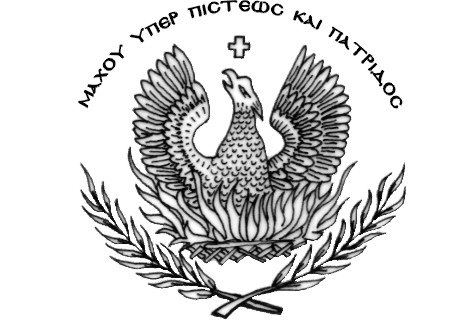 